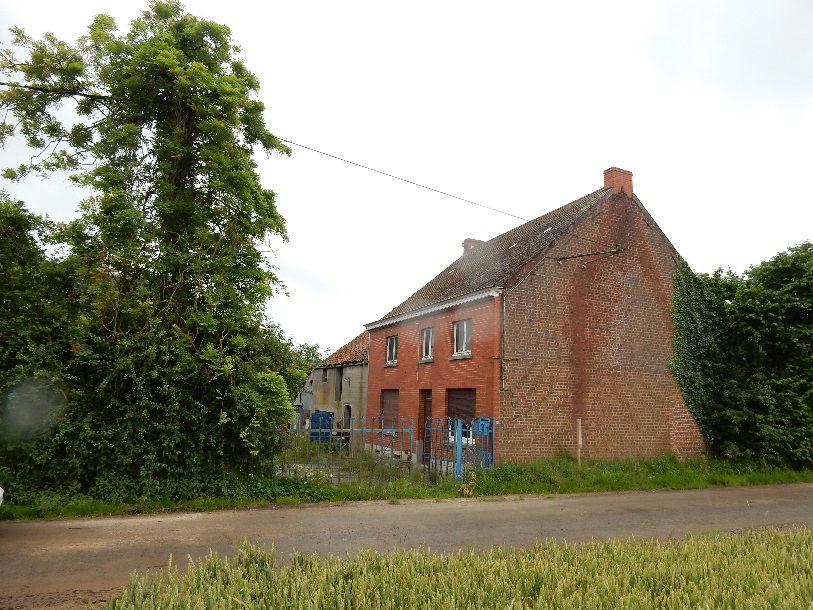 N°1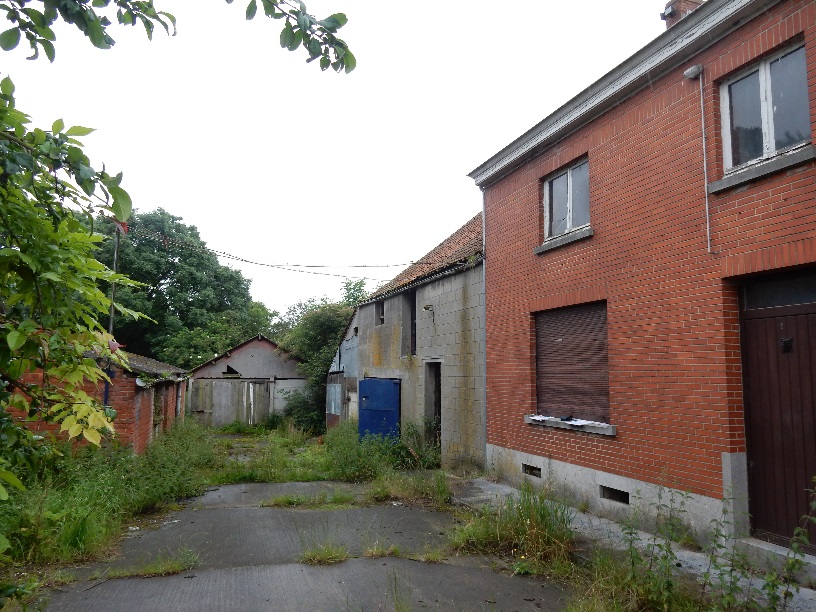 N°2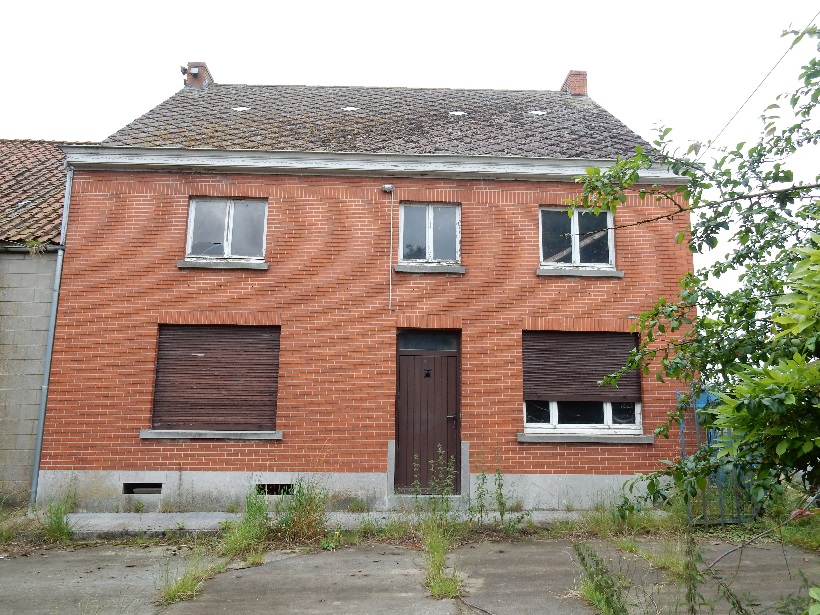 N°3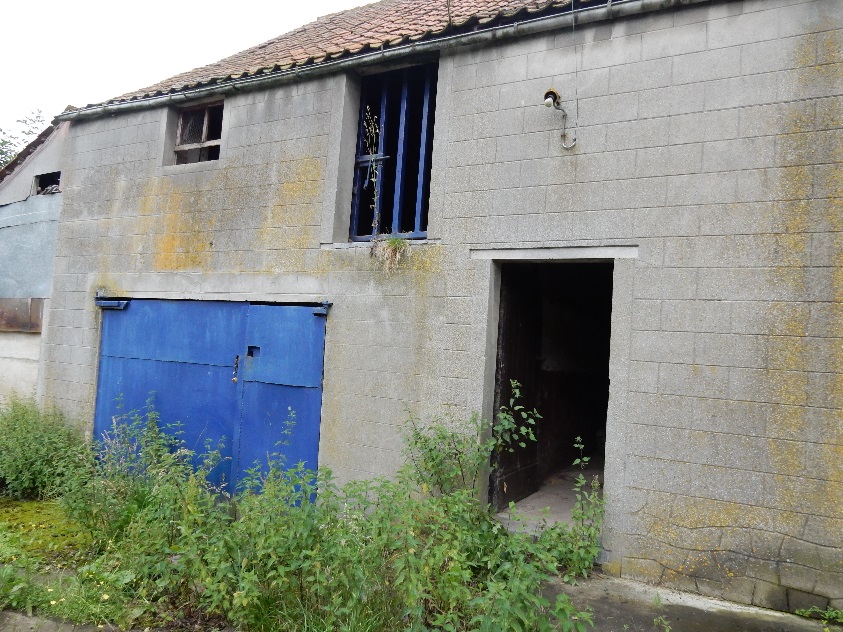 N°4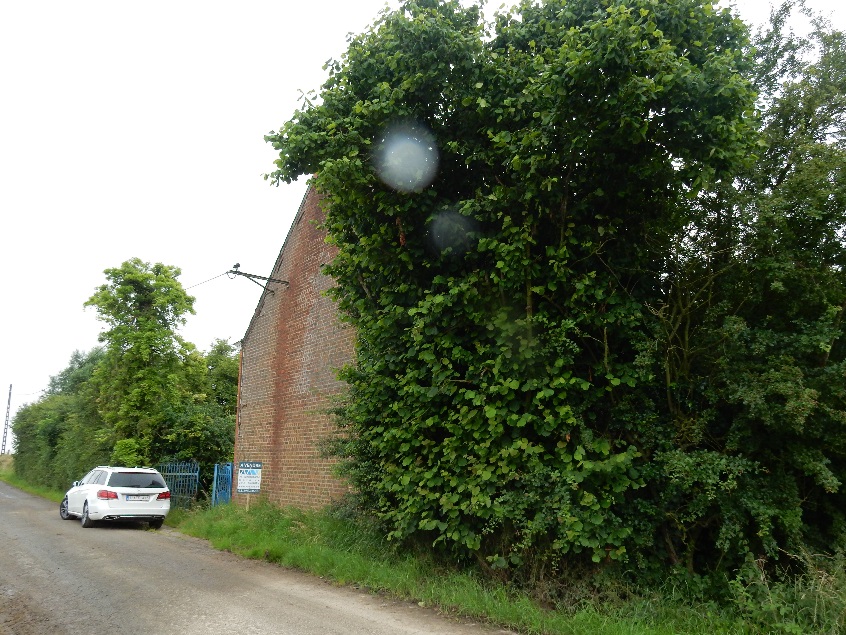 N°5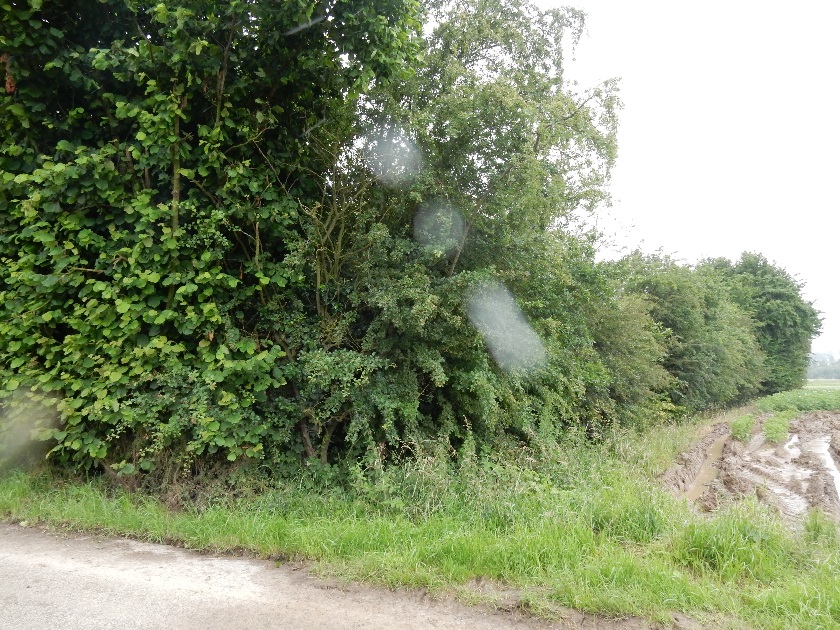 N°6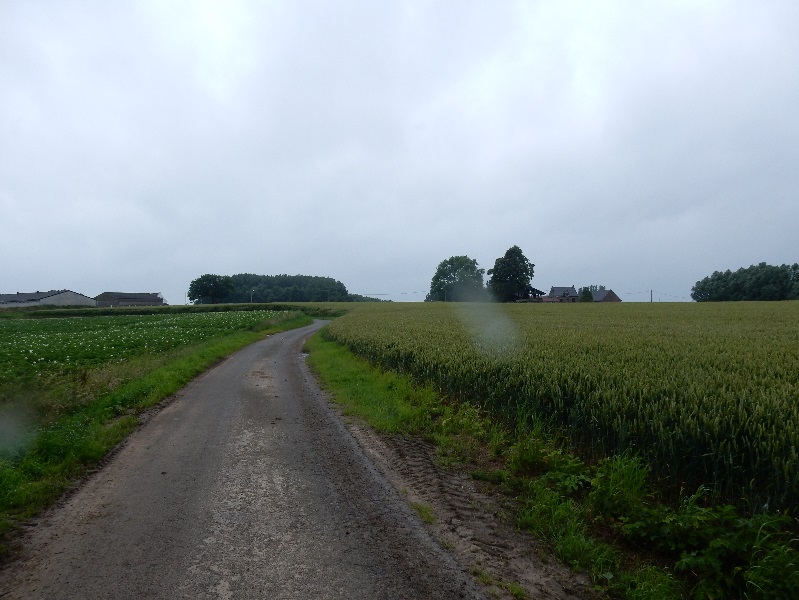 N°7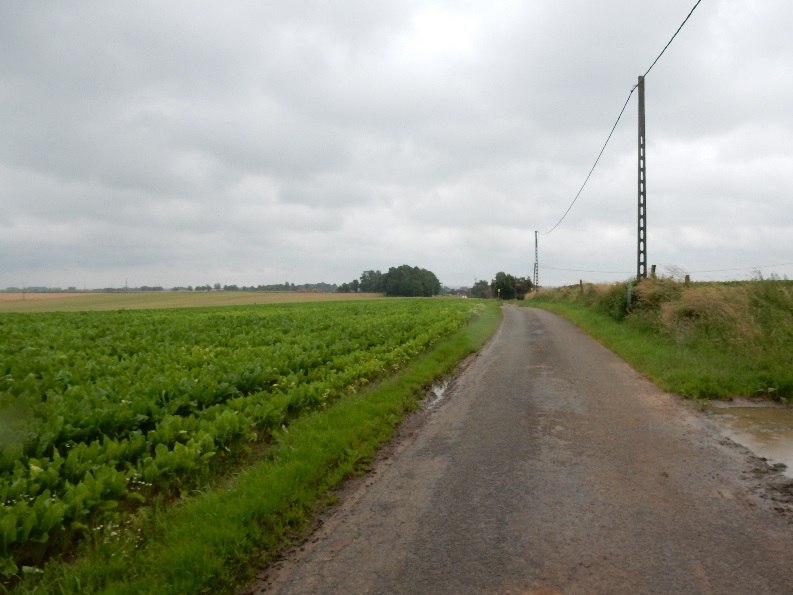 N°8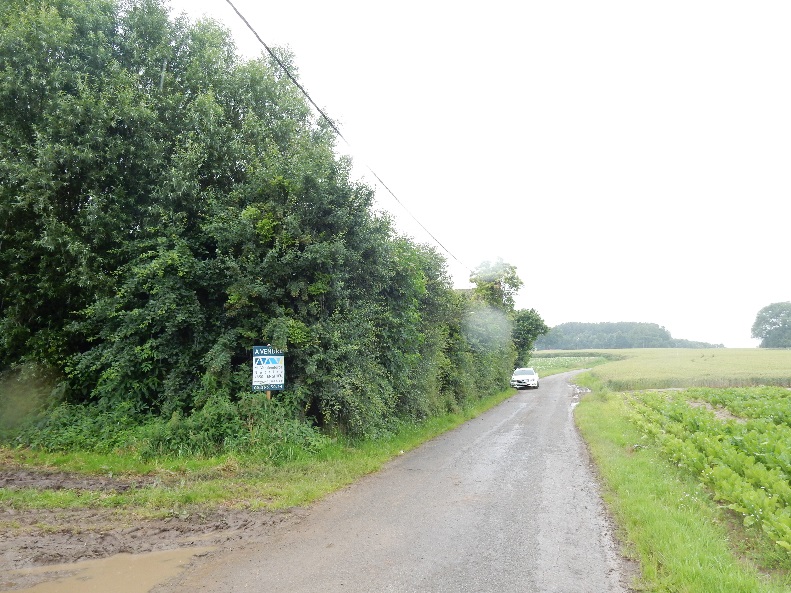 N°9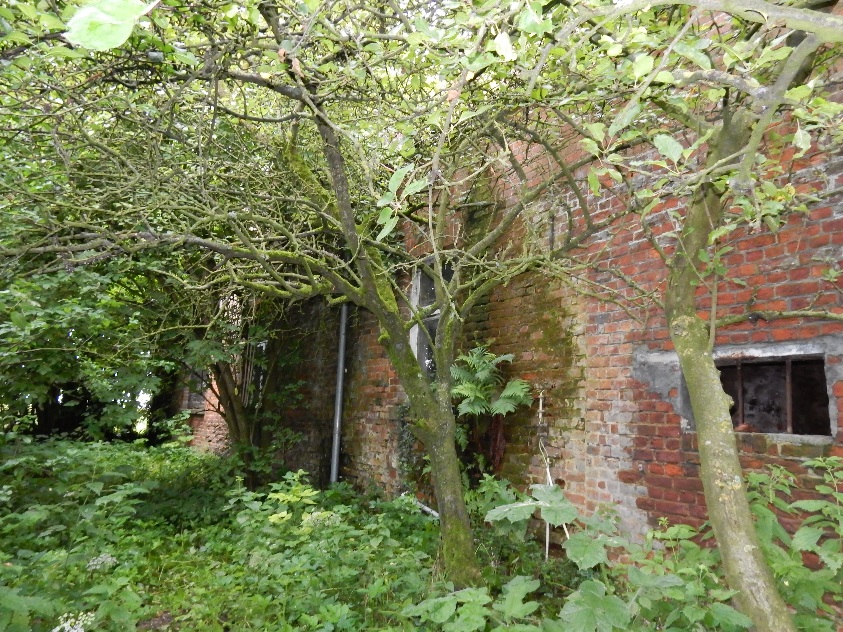 N°10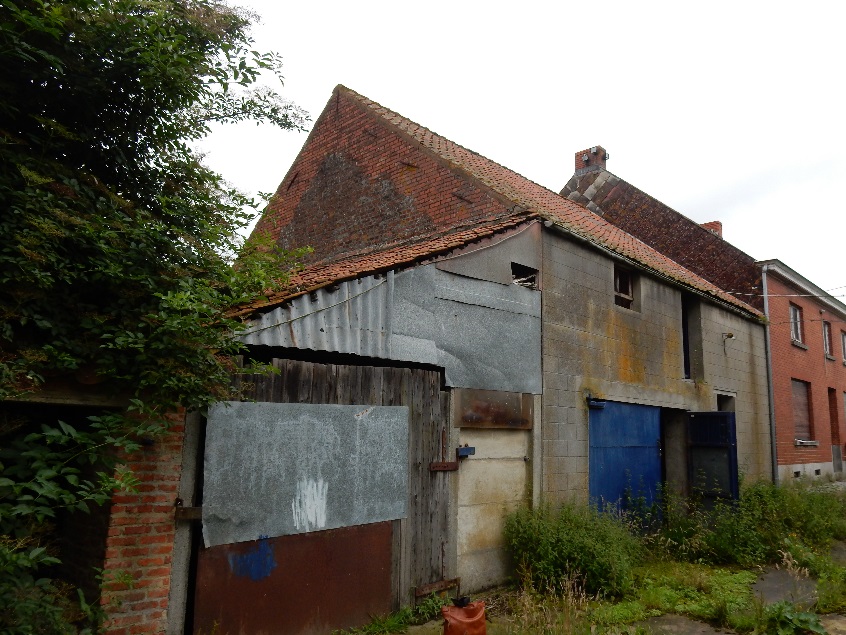 N°11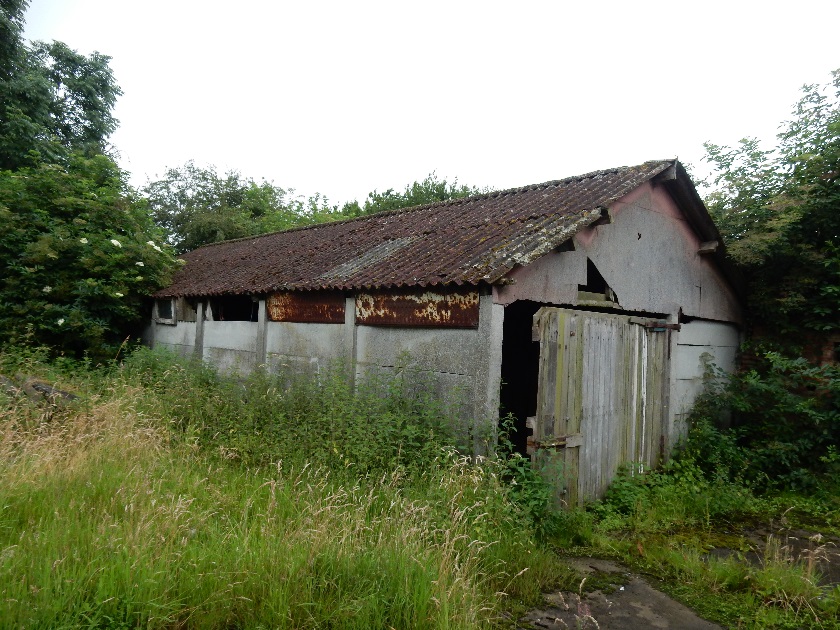 N°12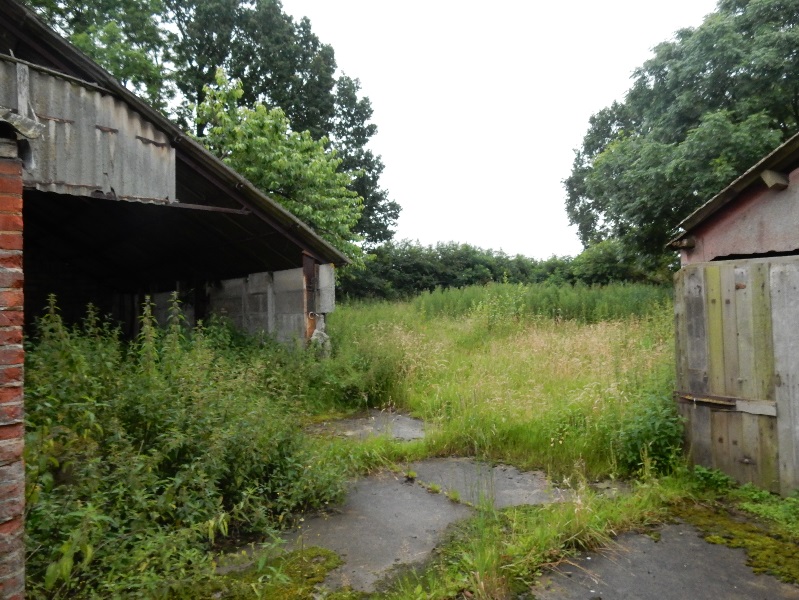 N°13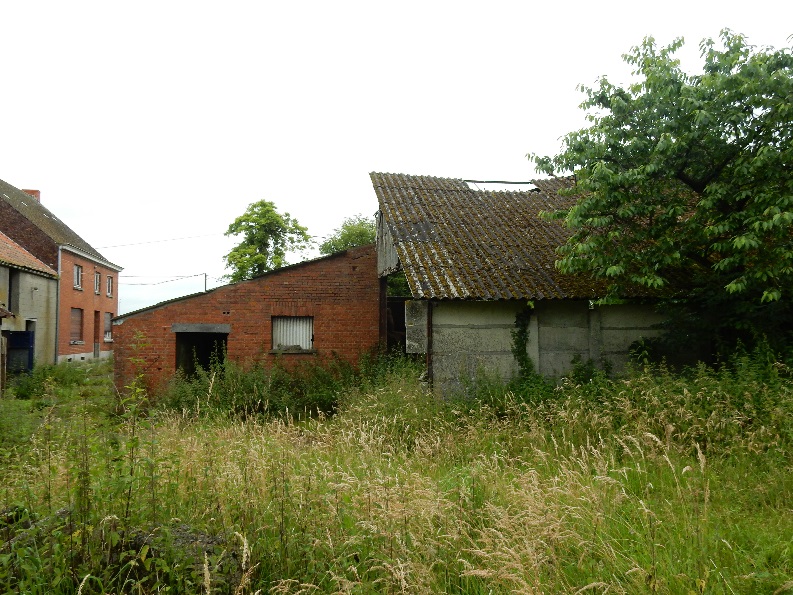 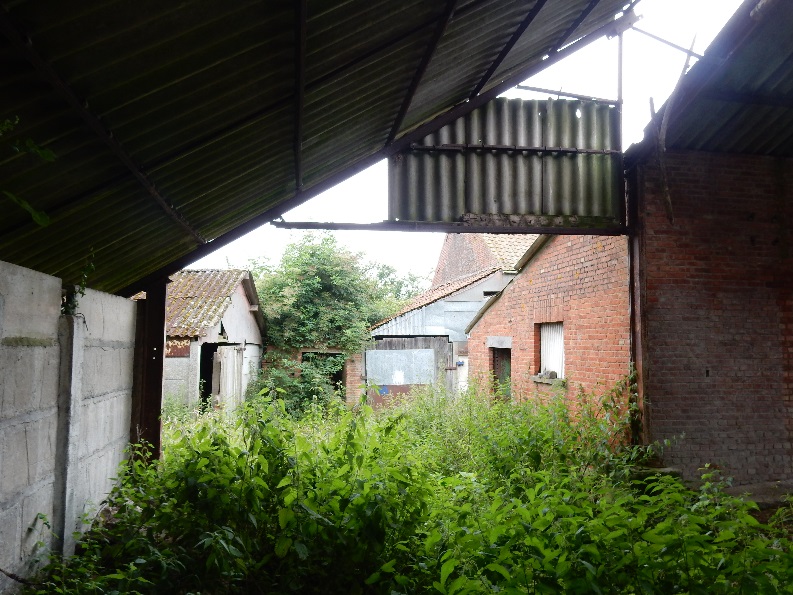 N°14N°15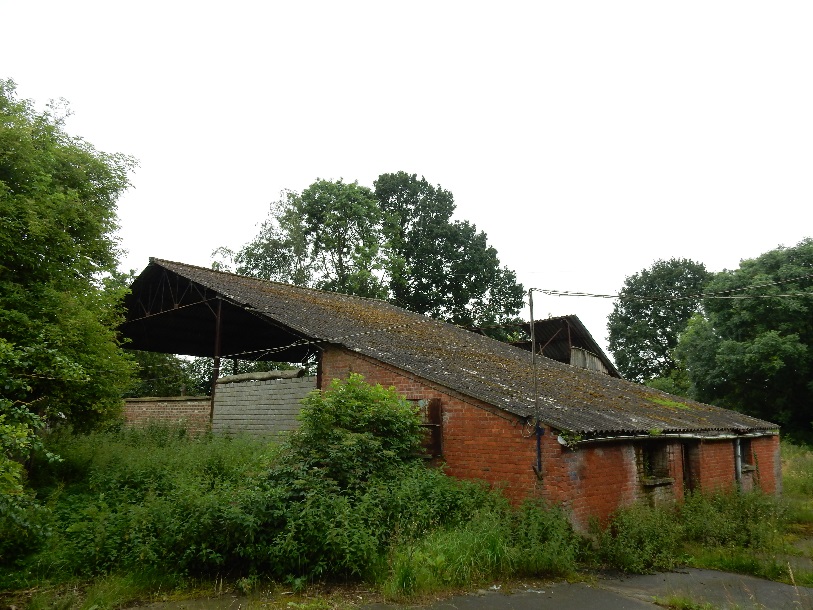 N°16